									www.valleyhealthplan.org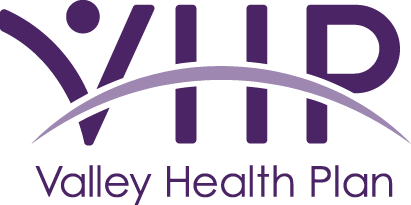 VHP Contracted ABA ProvidersProveedores ABA contratados de VHPVHP Nhà cung cấp ABA đã ký hợp đồngA is for Apple, 1-877-991-0009A.G.E.S. Learning Solutions, (866) 375-2437  Abrite, 1-844-322-7483Autism Learning Partners (ALP) (888) 805-0759Bay Area Behavioral Connection (BABC) (408) 586-8654Behavior Treatment and Analysis (925) 465-1585Behavior Frontiers (669)444-5980Behavioral Health Works (510) 470-3752Center for Autism and Related Disorders -CARD (408) 618-5265Center for Social Dynamics (CSD) (510) 268-8120Center for Speech, Language and OT – (510) 794-5155Honu Interventions (831) 316-4699Juvo (510) 832-4383 x 1Maxim (408) 914-9153May Institute (831)462-9620 MeBe Silicon Valley (619)795-9925Positive Behavior Supports (PBS)- 855-832-6727 x 1793Silicon Valley ABA (408)418-7121Social Play and More (510)305-9901Spotlight Therapy, (408) 649-7349Star of CA (888) 769-7827Stars Therapy, (408) 465-2333Sunshine Special Education Services, (408)659-0145 Española (408)634-4183Tucci (831)786-0600UpLift 1-800-906-0862All ABA therapy requires referral from your child's primary care doctor and an authorization. For assistance, please feel free to contact VHP's Care Management Services, (669)220-5235Toda terapia ABA requiere una remisión del médico de atención primaria de su hijo y una autorización. Para obtener ayuda, no dude en comunicarse con los Servicios de administración de atención de VHP, (669)220-5235. Indíquenos el nombre de su hijo y le devolveremos la llamada con un intérprete.Tất cả các liệu pháp ABA yêu cầu sự giới thiệu của bác sĩ chăm sóc chính của con bạn và giấy phép. Để được hỗ trợ, vui lòng liên hệ với Dịch vụ Quản lý Chăm sóc của VHP, 669-220-5235. Vui lòng cung cấp cho chúng tôi tên của con bạn và chúng tôi sẽ gọi lại cho bạn với thông dịch viên.